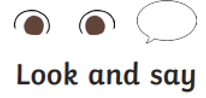 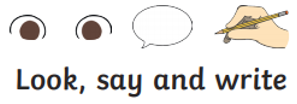 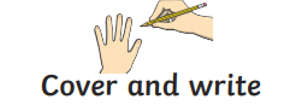 likesomecomewhatwhen